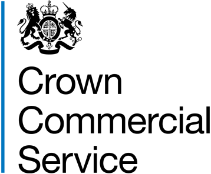 Attachment 2b - Certificate of Past PerformanceRM6088 Construction Works and Associated ServicesContract Description:Please provide details of the Works provided under the Contract referenced above, ensuring that you address each of the headings in the box below. Your response must be no longer than 2 sides of A4 paper, using Arial font size 11.	Lot to which this Certificate relates: Lot [INSERT LOT NUMBER]Performance Certificate under Procurement Policy Note 04/15 as requested by:Crown Commercial ServiceRequested under Contract Notice:OJEU Contract Notice 2019/S 025-054274Name of Entity Providing Certificate:Performance Certificate - Contract Header Information (details of the contract to be certified)Performance Certificate - Contract Header Information (details of the contract to be certified)Name of Contract Customer ("Customer"):[Registered Name]Name of Contracted Supplier ("Supplier"):[Registered Name]Contract Title ("Contract"):[Agreed Contract Name for Contract]FOR PUBLIC SECTOR CONTRACTS ONLY - OJEU Award Notice Reference:OJEU Award Notice Reference: [OJEU reference e.g. 2011/S 239-387260]Person Submitting this Certificate - Contact Details (with whom further queries, if any, can be raised)Person Submitting this Certificate - Contact Details (with whom further queries, if any, can be raised)Source Contact Name:[Name of source authorised by entity providing Certificate]Source Contact Address:[Authorised source business address]Source Contact Direct Line:[Authorised source direct telephone line]Source Contact Email:[Authorised source email]Further Contract DetailDescription of the Works undertaken, including how the contract fulfils the requirements specified in the Selection Questionnaire at 1.31.2:Please provide details of the Works undertaken in the box at the end of this documentContract value:[Monetary value]Contract start date:[dd/mm/yyyy]Contract end date:[dd/mm/yyyy]Performance Performance OPTION A:[Authorised signature and date, including the title of the individual who has signed]We hereby certify that, to the best of our knowledge and belief, the Supplier has satisfactorily supplied the Works described below (under Contract Description) in accordance with the Contract.We hereby certify that, to the best of our knowledge and belief, the Supplier has satisfactorily supplied the Works described below (under Contract Description) in accordance with the Contract.OROPTION B:[Authorised signature and date, including the title of the individual who has signed]We are unable to certify that the Supplier has satisfactorily supplied the Works described below (under Contract Description) in accordance with the Contract, for the following reasons:(Reason 1; Reason n; etc. as guidance below)By submitting this information ("Certificate") you are agreeing that it will be added to the central database held by the CCS and may be made available to other Crown bodies.By submitting this information ("Certificate") you are agreeing that it will be added to the central database held by the CCS and may be made available to other Crown bodies.Liability of any Customer certifying:Liability of any Customer certifying:Whilst the information in this Certificate has been provided in good faith in the belief that it is truthful and accurate, the Customer does not assume any responsibility or any liability nor make any guarantee, representation or warranty as to the contents of this Certificate. The Customer shall not be liable for and hereby excludes liability for any loss, damage (including any special, exemplary, indirect, incidental, consequential damages, costs or associated legal fees) that may be suffered as a result of use of the Certificate and its content, to the fullest extent permitted by law. Nothing in this Certificate shall affect, or constitute a waiver of, the Customer's rights or remedies in relation to the Contract.Whilst the information in this Certificate has been provided in good faith in the belief that it is truthful and accurate, the Customer does not assume any responsibility or any liability nor make any guarantee, representation or warranty as to the contents of this Certificate. The Customer shall not be liable for and hereby excludes liability for any loss, damage (including any special, exemplary, indirect, incidental, consequential damages, costs or associated legal fees) that may be suffered as a result of use of the Certificate and its content, to the fullest extent permitted by law. Nothing in this Certificate shall affect, or constitute a waiver of, the Customer's rights or remedies in relation to the Contract.Guidance for Entities providing Certificates:Guidance for Entities providing Certificates:If you are unable to certify that the Supplier has satisfactorily supplied the services in accordance with the Contract, please provide the reason or reasons why performance was not in accordance with the Contract. These may include the following or other reasons: 1. delays in supplying the works and/or services; 2. failures to supply all the works and/or services in accordance with the scope set out in the Contract; 3. failures to meet any service levels and/or supply the works and/or services in accordance with quality standards; and/or4. any other failure by the Supplier to comply with its obligations under the Contract.If you are unable to certify that the Supplier has satisfactorily supplied the services in accordance with the Contract, please provide the reason or reasons why performance was not in accordance with the Contract. These may include the following or other reasons: 1. delays in supplying the works and/or services; 2. failures to supply all the works and/or services in accordance with the scope set out in the Contract; 3. failures to meet any service levels and/or supply the works and/or services in accordance with quality standards; and/or4. any other failure by the Supplier to comply with its obligations under the Contract.Design co-ordination:Construction co-ordination, including health and safety:Managing interfaces with third parties:Management of the supply chain:Management of defects:Handover to the client, addressing all requirements relating to time, cost and quality: